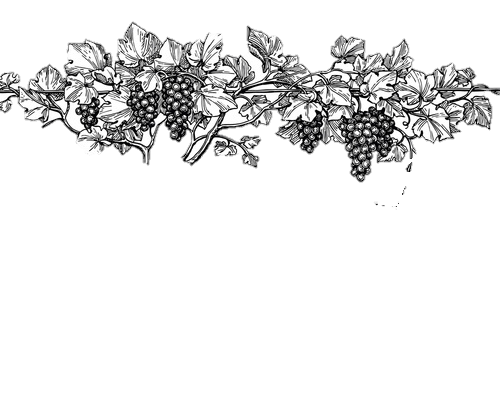 Contratto di Adozione 1. La durata dell’adozione è pari a 12 mesi e decorre dalla data del versamento della somma. Il rinnovo dell’adozione avviene SOLO con un nuovo acquisto. Alla fine dei 12 mesi il contratto si intenderà tra le parti concluso.2.L’utente riceverà l’attestato di adizione cartaceo direttamente nella confezione con le bottiglie subito al primo invio.3.L’adottante riceverà numero 6 bottiglie, nell’arco temporale di 12 mesi, nr.2 entro 20 giorni dal pagamento della quota, nr.2 nel mese di giugno e numero 2 nel mese di novembre, insieme allo Special Gift di Natale.   4.Le bottiglie saranno quelle delle annate disponibili ed in commercio.5.Le bottiglie saranno inviate direttamente a casa. L’Azienda declina ogni responsabilità dall’invio non corretto da parte dell’adottante dei dati di destinazione della merce.6.Alla sottoscrizione del contratto, a mezzo mail sarà inviato un buono sconto, fruibile sull’acquisto direttamente in Azienda di almeno 24 bottiglie.  7. Su richiesta e previo appuntamento concordato con la Cantina, l’adottante, potrà visitare il vigneto.8.Sono a carico della Cantina, tutti gli oneri di gestione ordinaria e straordinaria della Vite adottata, e non potrà essere in alcun caso chiesto onere aggiuntivo di gestione all’adottante.9. L’adozione può essere donata a terzi come regalo, rispondendo alla mail di conferma d’ordine e fornendo i dati del beneficiario. L’adozione non può essere ceduta in un secondo momento. 10. Parte del ricavato della quota di adozione, per l’anno 2021-2022 sarà devoluto all’ Associazione Galgo Libre ODV (www.galgolibre.org).Luogo_______ data_______               Firma___________________________“Adotta una vite”.	Regala: “Adotta una vite”.